JOB DESCRIPTIONPERSON SPECIFICATIONAppendix 1. Embedding Collegiality  Collegiality represents one of the four core principles of the University; Collegiality, Quality, Internationalisation and Sustainability. Our Southampton Behaviours set out our expectations of all staff across the University to support the achievement of our strategy.  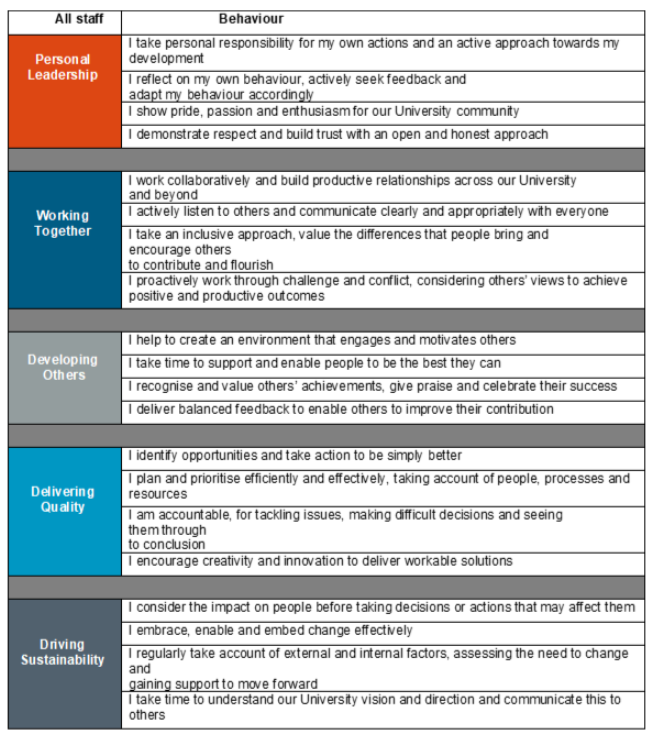 JOB HAZARD ANALYSISIs this an office-based post?## - HR will send a full PEHQ to all applicants for this position. Please note, if full health clearance is required for a role, this will apply to all individuals, including existing members of staff.Last updated:July 2024Post title:Senior Administrative Officer Senior Administrative Officer Senior Administrative Officer School/Department:Student Administration and Academic AffairsStudent Administration and Academic AffairsStudent Administration and Academic AffairsFaculty:Student Experience Directorate (SED)Student Experience Directorate (SED)Student Experience Directorate (SED)Career pathway:Management, Specialist and AdministrativeLevel:3*ERE category:Posts responsible to:Team Leader, Exams and Assessment (MSA 4)Team Leader, Exams and Assessment (MSA 4)Team Leader, Exams and Assessment (MSA 4)Posts responsible for:Administrative Officers  (MSA 2B)Administrative Assistants (MSA 2A)Casual/Temporary staff Administrative Officers  (MSA 2B)Administrative Assistants (MSA 2A)Casual/Temporary staff Administrative Officers  (MSA 2B)Administrative Assistants (MSA 2A)Casual/Temporary staff Post base:Office-based (see job hazard analysis)Office-based (see job hazard analysis)Office-based (see job hazard analysis)Job purposeTo coordinate the day-to-day operational support to students and academic staff in activities related to assessment (e.g. exam management; Boards of Examiners provision; External Examiner administration; Extensions/Special Considerations), awards and graduation. To apply a detailed knowledge of systems and processes to support student administration and assessment activities.  To supervise/line manage the work of Administrative Officers and/or Administrative Assistants. To establish and maintain effective working relationships with academic staff and colleagues within Student Administration and Academic Affairs and other Professional Services to ensure that agreed standard processes are implemented. To be proactive in identifying improvements to services, processes and systems highlighted through the collection of feedback, evaluation and benchmarking. Key accountabilities/primary responsibilitiesKey accountabilities/primary responsibilities% TimeApply a detailed understanding of assessment policies, processes and systems to ensure that activities are delivered accurately, efficiently and by agreed deadlines, and identify potential improvements for further investigation.20%Lead on delegated responsibilities within the team to deliver a set of the key activities and objectives.  Build and maintain knowledge of systems and processes ensuring team integration, spread of knowledge and workload equivalency. 20%Work collaboratively with staff in Student Administration and Academic Affairs and other Professional Services to ensure that shared responsibilities for processes are discussed and equitable arrangements agreed. This will involve gaining a greater understanding of institutional developments, student-centred and customer service approaches15%Oversee and coordinate own work and supervise the work of Administrative Officers and/or Administrative Assistants in the provision of an agreed level of service to students and academic staff. Plan and prioritise the team’s short and medium term work activities in response to agreed deadlines, monitoring individual progress and performance in line with this and providing regular updates to the Team Leader. 15%Ensure that the work of the team is completed accurately and that quality standards are maintained, escalating any issues to the Team Leader as appropriate. 10%Apply agreed customer-focused service standards to all students and stakeholders.  Monitor progress on agreed service standards, reporting significant issues to the Team Leader. 10%Identify training and mentoring needs within supervised staff, providing guidance and coaching through on-the-job training to help them acquire skills and experience. Actively engage in the appraisal process to create an environment which values achievements, celebrates success, delivers balanced feedback and enables improvement.  Report any significant issues to the Team Leader.5%Be flexible and adaptable in the approach to work routines, undertaking any other duties as allocated by the line manager following consultation with the post holder.5%Internal and external relationshipsInternal Student Body Student Administration and Academic Affairs staff Office of the Academic Registrar Professional Services staff Faculty staffExternal Students’ Union External Examiners Professional bodies Special Requirements:Contribute towards broader initiatives to ensure and implement an excellent student experience. Participate in cross-functional activities such as induction events, Faculty examination events, international student registration, open days and student recruitment events, confirmation and clearing, graduation. Commitment to the integrity and confidentiality of all relevant data and processes  Flexibility to take leave outside peak times in negotiation with the Senior Administrative Officer/Team Leader Demonstrate Southampton University behaviours (Embedding Collegiality – see Appendix 1below). CriteriaEssentialDesirableHow to be assessedQualifications, knowledge and experienceEither:Possess A Level, HNC, NVQ3 or equivalent with relevant experience.Or:Broad work experience, acquired through a combination of job related training, considerable on the job experience, demonstrating development through progressively more demanding work roles.ApplicationApplicationPlanning and organisingCapacity to organise data and schedule events, activities and resources and ensure they run smoothly. Ability to plan and prioritise own short and medium term work activities within guidance offered by the Team Leader.Ability to monitor timescales and resources and report to the Team leader issues which cannot be resolved within standard daily operation.Application, interview and referencesProblem solving and initiativeAbility to acquire and apply comprehensive knowledge of assessment processes, procedures and systems; use initiative and judgement to resolve daily problems within the team and guidance offered by the Team Leader.Ability to acquire clear understanding of the quality and standards required for the delivery of Assessment in a customer focussed organisation. Application, interview and referencesApplication and interviewManagement and teamworkAbility to contribute to team behaviours and interact effectively and sensitively with peers. Build effective social networks across SES and Professional Services; sustain productive workplace relationships for the long term.Flexible and adaptable in approach to work routines, be able to adapt quickly to change; be open to working with different teams/individuals as the business demands.Interview and referencesCommunicating and influencingEffective partnership working and interpersonal skills Capacity to speak to groups and individuals and explain processes clearly and concisely; and to write in a clear and factually/grammatically accurate way.Ability to demonstrate adequate preparation for meetings so that time is used effectively.Ability to demonstrate confidence and positive commitment to the University’s ways of working and explain these to all staff.Application,interview and referencesService DeliveryEvidence of a commitment to delivering services that add value from the perspective of the students and key staff.Proactive approach to following the standards set for all staff and engagement in sharing best practice across the TeamAbility to maintain receptiveness to new ideas and approaches.Ability to engage in appropriate training and staff development to ensure knowledge and skills are always up to date.Capacity for patience and tolerance with large numbers of staff particularly when working under pressure.Application, Interview and referencesInformation Technology SkillsProficient database user; be fully conversant with Microsoft Office suite of products in particular working with large data sets. Be proficient in using web based I.T solutions.Proficient user of the Banner student record system.Application and interviewSpecial requirementsMaintain the confidentiality of all data and materials at all times.Flexibility to avoid taking leave during peak times for the teamFlexibility to undertake other duties as required by the Team LeaderInterview YesIf this post is an office-based job with routine office hazards (e.g.: use of VDU), no further information needs to be supplied. Do not complete the section below. NoIf this post is not office-based or has some hazards other than routine office (e.g.: more than use of VDU) please complete the analysis below.Hiring managers are asked to complete this section as accurately as possible to ensure the safety of the post-holder.ENVIRONMENTAL EXPOSURESOccasionally (<30% of time)Frequently(30-60% of time)Constantly(> 60% of time)Outside work Extremes of temperature (e.g.: fridge/ furnace)## Potential for exposure to body fluids## Noise (greater than 80 dba - 8 hrs twa)## Exposure to hazardous substances (e.g.: solvents, liquids, dust, fumes, biohazards). Specify below:Frequent hand washingIonising radiation EQUIPMENT/TOOLS/MACHINES USEDEQUIPMENT/TOOLS/MACHINES USEDEQUIPMENT/TOOLS/MACHINES USEDEQUIPMENT/TOOLS/MACHINES USED## Food handling ## Driving university vehicles(e.g.: car/van/LGV/PCV) ## Use of latex gloves (prohibited unless specific clinical necessity)## Vibrating tools (e.g.: strimmers, hammer drill, lawnmowers) PHYSICAL ABILITIESPHYSICAL ABILITIESPHYSICAL ABILITIESPHYSICAL ABILITIESLoad manual handlingRepetitive crouching/kneeling/stoopingRepetitive pulling/pushingRepetitive liftingStanding for prolonged periodsRepetitive climbing (i.e.: steps, stools, ladders, stairs)Fine motor grips (e.g.: pipetting)Gross motor gripsRepetitive reaching below shoulder heightRepetitive reaching at shoulder heightRepetitive reaching above shoulder heightPSYCHOSOCIAL ISSUESPSYCHOSOCIAL ISSUESPSYCHOSOCIAL ISSUESPSYCHOSOCIAL ISSUESFace to face contact with publicLone working## Shift work/night work/on call duties 